Anmeldebogen HTL (1/2) März2004 HILfd. Nr.:AnmeldebogenAnmeldebogenAnmeldebogenAnmeldebogenAnmeldebogenfür Aufnahmswerber/-innen an berufsbildendenfür Aufnahmswerber/-innen an berufsbildendenfür Aufnahmswerber/-innen an berufsbildendenfür Aufnahmswerber/-innen an berufsbildendenfür Aufnahmswerber/-innen an berufsbildendenfür Aufnahmswerber/-innen an berufsbildendenAnmeldebogenAnmeldebogenAnmeldebogenAnmeldebogenAnmeldebogenmittleren und höheren Schulenmittleren und höheren Schulenmittleren und höheren Schulenmittleren und höheren Schulenmittleren und höheren Schulenmittleren und höheren SchulenBitte nicht ausfüllen!Bitte nicht ausfüllen!Bitte nicht ausfüllen!Bitte nicht ausfüllen!Bitte nicht ausfüllen!Bitte nicht ausfüllen!  Langstempel der Schule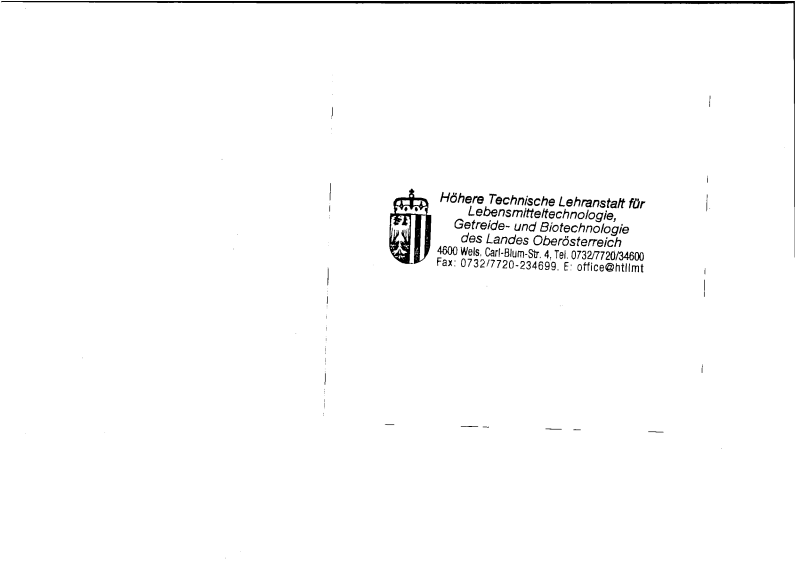   Langstempel der Schule  Langstempel der Schule  Langstempel der Schule  Langstempel der Schule  Langstempel der Schule   A. U. am   A. U. am   A. U. am   A. U. am   A. U. am   A. U. am  Langstempel der Schule  Langstempel der Schule  Langstempel der Schule  Langstempel der Schule  Langstempel der Schule  Langstempel der Schule   A-Nr.   A-Nr.   A-Nr.   A-Nr.   A-Nr.   A-Nr.  Langstempel der Schule  Langstempel der Schule  Langstempel der Schule  Langstempel der Schule  Langstempel der Schule  Langstempel der Schule   Aufgenommen in Abt.   Aufgenommen in Abt.   Aufgenommen in Abt.   Aufgenommen in Abt.   Aufgenommen in Abt.   Aufgenommen in Abt.   Aufgenommen in Abt.   Aufgenommen in Abt.   Aufgenommen in Abt.   Aufgenommen in Abt.   Aufgenommen in Abt.   Aufgenommen in Abt.   Abgelehnt wegen   Abgelehnt wegen   Abgelehnt wegen   Abgelehnt wegen   Abgelehnt wegen   Abgelehnt wegen   Abgelehnt wegen   Abgelehnt wegen   Abgelehnt wegen   Abgelehnt wegen   Abgelehnt wegen   Abgelehnt wegenDurch Aufnahmswerber/-in auszufüllen!Durch Aufnahmswerber/-in auszufüllen!Durch Aufnahmswerber/-in auszufüllen!Durch Aufnahmswerber/-in auszufüllen!Durch Aufnahmswerber/-in auszufüllen!Durch Aufnahmswerber/-in auszufüllen!   _____________________________________________      ____________________________________________   Familienname                                                                         Vorname(n) (laut Geburtsurkunde)   _____________________________________________      ____________________________________________   Familienname                                                                         Vorname(n) (laut Geburtsurkunde)   _____________________________________________      ____________________________________________   Familienname                                                                         Vorname(n) (laut Geburtsurkunde)   _____________________________________________      ____________________________________________   Familienname                                                                         Vorname(n) (laut Geburtsurkunde)   _____________________________________________      ____________________________________________   Familienname                                                                         Vorname(n) (laut Geburtsurkunde)   _____________________________________________      ____________________________________________   Familienname                                                                         Vorname(n) (laut Geburtsurkunde)   _____________________________________________      ____________________________________________   Familienname                                                                         Vorname(n) (laut Geburtsurkunde)   _____________________________________________      ____________________________________________   Familienname                                                                         Vorname(n) (laut Geburtsurkunde)   _____________________________________________      ____________________________________________   Familienname                                                                         Vorname(n) (laut Geburtsurkunde)   _____________________________________________      ____________________________________________   Familienname                                                                         Vorname(n) (laut Geburtsurkunde)   _____________________________________________      ____________________________________________   Familienname                                                                         Vorname(n) (laut Geburtsurkunde)   _____________________________________________      ____________________________________________   Familienname                                                                         Vorname(n) (laut Geburtsurkunde)   Angemeldet für:   Angemeldet für:   Angemeldet für:   Angemeldet für:   Angemeldet für:   Angemeldet für:5jährige4jährige4jährige4jährige3jährige3jährige3jährige3jährigeHöhere LehranstaltFachschuleFachschuleFachschuleFachschuleFachschuleFachschuleFachschule   Beigelegte bzw. vorgewiesene Urkunden:   Beigelegte bzw. vorgewiesene Urkunden:   Beigelegte bzw. vorgewiesene Urkunden:   Beigelegte bzw. vorgewiesene Urkunden:   Beigelegte bzw. vorgewiesene Urkunden:   Beigelegte bzw. vorgewiesene Urkunden:    Geburtsurkunde    Geburtsurkunde    Geburtsurkunde    Geburtsurkunde    Meldezettel    Meldezettel    Meldezettel    Meldezettel    Staatsbürgerschaftsnachweis    Staatsbürgerschaftsnachweis    Staatsbürgerschaftsnachweis    Staatsbürgerschaftsnachweis    Schulnachricht/Zeugnis    Schulnachricht/Zeugnis    Schulnachricht/Zeugnis    Schulnachricht/Zeugnis    Vormundschaftsdekret    Vormundschaftsdekret    Vormundschaftsdekret    Vormundschaftsdekret    _______________________    _______________________    _______________________    _______________________    Zutreffendes bitte ankreuzen!    Zutreffendes bitte ankreuzen!    Zutreffendes bitte ankreuzen!    Zutreffendes bitte ankreuzen!    Zutreffendes bitte ankreuzen!    Zutreffendes bitte ankreuzen!    Zutreffendes bitte ankreuzen!    Zutreffendes bitte ankreuzen!    Zutreffendes bitte ankreuzen!    Zutreffendes bitte ankreuzen!    Zutreffendes bitte ankreuzen!    Zutreffendes bitte ankreuzen!Da in einer Berufsbildenden Lehranstalt die Ausbildung in einer bestimmten Fachrichtung erfolgt, sollten dem Eintritt in eine derartige Lehranstalt sorgfältige Überlegungen hinsichtlich des Berufswunsches und der Berufswahl vorausgehen. Die bisherigen Lehrer/-innen (Schülerberater/-innen) können diesbezüglich nützliche Ratschläge erteilen.Da in einer Berufsbildenden Lehranstalt die Ausbildung in einer bestimmten Fachrichtung erfolgt, sollten dem Eintritt in eine derartige Lehranstalt sorgfältige Überlegungen hinsichtlich des Berufswunsches und der Berufswahl vorausgehen. Die bisherigen Lehrer/-innen (Schülerberater/-innen) können diesbezüglich nützliche Ratschläge erteilen.Da in einer Berufsbildenden Lehranstalt die Ausbildung in einer bestimmten Fachrichtung erfolgt, sollten dem Eintritt in eine derartige Lehranstalt sorgfältige Überlegungen hinsichtlich des Berufswunsches und der Berufswahl vorausgehen. Die bisherigen Lehrer/-innen (Schülerberater/-innen) können diesbezüglich nützliche Ratschläge erteilen.Da in einer Berufsbildenden Lehranstalt die Ausbildung in einer bestimmten Fachrichtung erfolgt, sollten dem Eintritt in eine derartige Lehranstalt sorgfältige Überlegungen hinsichtlich des Berufswunsches und der Berufswahl vorausgehen. Die bisherigen Lehrer/-innen (Schülerberater/-innen) können diesbezüglich nützliche Ratschläge erteilen.Da in einer Berufsbildenden Lehranstalt die Ausbildung in einer bestimmten Fachrichtung erfolgt, sollten dem Eintritt in eine derartige Lehranstalt sorgfältige Überlegungen hinsichtlich des Berufswunsches und der Berufswahl vorausgehen. Die bisherigen Lehrer/-innen (Schülerberater/-innen) können diesbezüglich nützliche Ratschläge erteilen.Da in einer Berufsbildenden Lehranstalt die Ausbildung in einer bestimmten Fachrichtung erfolgt, sollten dem Eintritt in eine derartige Lehranstalt sorgfältige Überlegungen hinsichtlich des Berufswunsches und der Berufswahl vorausgehen. Die bisherigen Lehrer/-innen (Schülerberater/-innen) können diesbezüglich nützliche Ratschläge erteilen.Da in einer Berufsbildenden Lehranstalt die Ausbildung in einer bestimmten Fachrichtung erfolgt, sollten dem Eintritt in eine derartige Lehranstalt sorgfältige Überlegungen hinsichtlich des Berufswunsches und der Berufswahl vorausgehen. Die bisherigen Lehrer/-innen (Schülerberater/-innen) können diesbezüglich nützliche Ratschläge erteilen.Da in einer Berufsbildenden Lehranstalt die Ausbildung in einer bestimmten Fachrichtung erfolgt, sollten dem Eintritt in eine derartige Lehranstalt sorgfältige Überlegungen hinsichtlich des Berufswunsches und der Berufswahl vorausgehen. Die bisherigen Lehrer/-innen (Schülerberater/-innen) können diesbezüglich nützliche Ratschläge erteilen.Da in einer Berufsbildenden Lehranstalt die Ausbildung in einer bestimmten Fachrichtung erfolgt, sollten dem Eintritt in eine derartige Lehranstalt sorgfältige Überlegungen hinsichtlich des Berufswunsches und der Berufswahl vorausgehen. Die bisherigen Lehrer/-innen (Schülerberater/-innen) können diesbezüglich nützliche Ratschläge erteilen.Da in einer Berufsbildenden Lehranstalt die Ausbildung in einer bestimmten Fachrichtung erfolgt, sollten dem Eintritt in eine derartige Lehranstalt sorgfältige Überlegungen hinsichtlich des Berufswunsches und der Berufswahl vorausgehen. Die bisherigen Lehrer/-innen (Schülerberater/-innen) können diesbezüglich nützliche Ratschläge erteilen.Da in einer Berufsbildenden Lehranstalt die Ausbildung in einer bestimmten Fachrichtung erfolgt, sollten dem Eintritt in eine derartige Lehranstalt sorgfältige Überlegungen hinsichtlich des Berufswunsches und der Berufswahl vorausgehen. Die bisherigen Lehrer/-innen (Schülerberater/-innen) können diesbezüglich nützliche Ratschläge erteilen.Da in einer Berufsbildenden Lehranstalt die Ausbildung in einer bestimmten Fachrichtung erfolgt, sollten dem Eintritt in eine derartige Lehranstalt sorgfältige Überlegungen hinsichtlich des Berufswunsches und der Berufswahl vorausgehen. Die bisherigen Lehrer/-innen (Schülerberater/-innen) können diesbezüglich nützliche Ratschläge erteilen.Erklärung des ErziehungsberechtigtenHiermit nehme ich zur Kenntnis, dass gemäß § 6 Abs. 4 des Schulunterrichtsgesetzes, BGBl Nr. 472/1986 in der derzeit geltenden Fassung, eine für eine bestimmte Schulart abgelegte Aufnahmsprüfung für das selbe Schuljahr nicht wiederholt werden darf.Gemäß § 8 des obcit. Gesetzes berechtigt die erfolgreiche Ablegung einer Aufnahmsprüfung - bei Erfüllung der sonstigen Aufnahmsvoraussetzungen - zur Aufnahme an alle Schulen derselben Schulart in jenem Schuljahr, für das sie abgelegt wurde, sowie in den beiden folgenden Schuljahren; in gleicher Weise berechtigt die erfolgreiche Ablegung der Aufnahmsprüfung in eine berufsbildende höhere Schule auch zur Aufnahme in eine berufsbildende mittlere Schule. Unbeschadet davon ist jeder Aufnahmswerber / jede Aufnahmswerberin jedoch zur nochmaligen Ablegung der Aufnahmsprüfung in den beiden Schuljahren berechtigt, die jenen, für das die Prüfung abgelegt wurde, folgen; macht ein Aufnahmswerber / eine Aufnahmswerberin von diesem Recht Gebrauch, so ist dem Aufnahmsverfahren jeweils das bessere Prüfungsergebnis zugrunde zu legen.Erklärung des ErziehungsberechtigtenHiermit nehme ich zur Kenntnis, dass gemäß § 6 Abs. 4 des Schulunterrichtsgesetzes, BGBl Nr. 472/1986 in der derzeit geltenden Fassung, eine für eine bestimmte Schulart abgelegte Aufnahmsprüfung für das selbe Schuljahr nicht wiederholt werden darf.Gemäß § 8 des obcit. Gesetzes berechtigt die erfolgreiche Ablegung einer Aufnahmsprüfung - bei Erfüllung der sonstigen Aufnahmsvoraussetzungen - zur Aufnahme an alle Schulen derselben Schulart in jenem Schuljahr, für das sie abgelegt wurde, sowie in den beiden folgenden Schuljahren; in gleicher Weise berechtigt die erfolgreiche Ablegung der Aufnahmsprüfung in eine berufsbildende höhere Schule auch zur Aufnahme in eine berufsbildende mittlere Schule. Unbeschadet davon ist jeder Aufnahmswerber / jede Aufnahmswerberin jedoch zur nochmaligen Ablegung der Aufnahmsprüfung in den beiden Schuljahren berechtigt, die jenen, für das die Prüfung abgelegt wurde, folgen; macht ein Aufnahmswerber / eine Aufnahmswerberin von diesem Recht Gebrauch, so ist dem Aufnahmsverfahren jeweils das bessere Prüfungsergebnis zugrunde zu legen.Erklärung des ErziehungsberechtigtenHiermit nehme ich zur Kenntnis, dass gemäß § 6 Abs. 4 des Schulunterrichtsgesetzes, BGBl Nr. 472/1986 in der derzeit geltenden Fassung, eine für eine bestimmte Schulart abgelegte Aufnahmsprüfung für das selbe Schuljahr nicht wiederholt werden darf.Gemäß § 8 des obcit. Gesetzes berechtigt die erfolgreiche Ablegung einer Aufnahmsprüfung - bei Erfüllung der sonstigen Aufnahmsvoraussetzungen - zur Aufnahme an alle Schulen derselben Schulart in jenem Schuljahr, für das sie abgelegt wurde, sowie in den beiden folgenden Schuljahren; in gleicher Weise berechtigt die erfolgreiche Ablegung der Aufnahmsprüfung in eine berufsbildende höhere Schule auch zur Aufnahme in eine berufsbildende mittlere Schule. Unbeschadet davon ist jeder Aufnahmswerber / jede Aufnahmswerberin jedoch zur nochmaligen Ablegung der Aufnahmsprüfung in den beiden Schuljahren berechtigt, die jenen, für das die Prüfung abgelegt wurde, folgen; macht ein Aufnahmswerber / eine Aufnahmswerberin von diesem Recht Gebrauch, so ist dem Aufnahmsverfahren jeweils das bessere Prüfungsergebnis zugrunde zu legen.Erklärung des ErziehungsberechtigtenHiermit nehme ich zur Kenntnis, dass gemäß § 6 Abs. 4 des Schulunterrichtsgesetzes, BGBl Nr. 472/1986 in der derzeit geltenden Fassung, eine für eine bestimmte Schulart abgelegte Aufnahmsprüfung für das selbe Schuljahr nicht wiederholt werden darf.Gemäß § 8 des obcit. Gesetzes berechtigt die erfolgreiche Ablegung einer Aufnahmsprüfung - bei Erfüllung der sonstigen Aufnahmsvoraussetzungen - zur Aufnahme an alle Schulen derselben Schulart in jenem Schuljahr, für das sie abgelegt wurde, sowie in den beiden folgenden Schuljahren; in gleicher Weise berechtigt die erfolgreiche Ablegung der Aufnahmsprüfung in eine berufsbildende höhere Schule auch zur Aufnahme in eine berufsbildende mittlere Schule. Unbeschadet davon ist jeder Aufnahmswerber / jede Aufnahmswerberin jedoch zur nochmaligen Ablegung der Aufnahmsprüfung in den beiden Schuljahren berechtigt, die jenen, für das die Prüfung abgelegt wurde, folgen; macht ein Aufnahmswerber / eine Aufnahmswerberin von diesem Recht Gebrauch, so ist dem Aufnahmsverfahren jeweils das bessere Prüfungsergebnis zugrunde zu legen.Erklärung des ErziehungsberechtigtenHiermit nehme ich zur Kenntnis, dass gemäß § 6 Abs. 4 des Schulunterrichtsgesetzes, BGBl Nr. 472/1986 in der derzeit geltenden Fassung, eine für eine bestimmte Schulart abgelegte Aufnahmsprüfung für das selbe Schuljahr nicht wiederholt werden darf.Gemäß § 8 des obcit. Gesetzes berechtigt die erfolgreiche Ablegung einer Aufnahmsprüfung - bei Erfüllung der sonstigen Aufnahmsvoraussetzungen - zur Aufnahme an alle Schulen derselben Schulart in jenem Schuljahr, für das sie abgelegt wurde, sowie in den beiden folgenden Schuljahren; in gleicher Weise berechtigt die erfolgreiche Ablegung der Aufnahmsprüfung in eine berufsbildende höhere Schule auch zur Aufnahme in eine berufsbildende mittlere Schule. Unbeschadet davon ist jeder Aufnahmswerber / jede Aufnahmswerberin jedoch zur nochmaligen Ablegung der Aufnahmsprüfung in den beiden Schuljahren berechtigt, die jenen, für das die Prüfung abgelegt wurde, folgen; macht ein Aufnahmswerber / eine Aufnahmswerberin von diesem Recht Gebrauch, so ist dem Aufnahmsverfahren jeweils das bessere Prüfungsergebnis zugrunde zu legen.Erklärung des ErziehungsberechtigtenHiermit nehme ich zur Kenntnis, dass gemäß § 6 Abs. 4 des Schulunterrichtsgesetzes, BGBl Nr. 472/1986 in der derzeit geltenden Fassung, eine für eine bestimmte Schulart abgelegte Aufnahmsprüfung für das selbe Schuljahr nicht wiederholt werden darf.Gemäß § 8 des obcit. Gesetzes berechtigt die erfolgreiche Ablegung einer Aufnahmsprüfung - bei Erfüllung der sonstigen Aufnahmsvoraussetzungen - zur Aufnahme an alle Schulen derselben Schulart in jenem Schuljahr, für das sie abgelegt wurde, sowie in den beiden folgenden Schuljahren; in gleicher Weise berechtigt die erfolgreiche Ablegung der Aufnahmsprüfung in eine berufsbildende höhere Schule auch zur Aufnahme in eine berufsbildende mittlere Schule. Unbeschadet davon ist jeder Aufnahmswerber / jede Aufnahmswerberin jedoch zur nochmaligen Ablegung der Aufnahmsprüfung in den beiden Schuljahren berechtigt, die jenen, für das die Prüfung abgelegt wurde, folgen; macht ein Aufnahmswerber / eine Aufnahmswerberin von diesem Recht Gebrauch, so ist dem Aufnahmsverfahren jeweils das bessere Prüfungsergebnis zugrunde zu legen.Erklärung des ErziehungsberechtigtenHiermit nehme ich zur Kenntnis, dass gemäß § 6 Abs. 4 des Schulunterrichtsgesetzes, BGBl Nr. 472/1986 in der derzeit geltenden Fassung, eine für eine bestimmte Schulart abgelegte Aufnahmsprüfung für das selbe Schuljahr nicht wiederholt werden darf.Gemäß § 8 des obcit. Gesetzes berechtigt die erfolgreiche Ablegung einer Aufnahmsprüfung - bei Erfüllung der sonstigen Aufnahmsvoraussetzungen - zur Aufnahme an alle Schulen derselben Schulart in jenem Schuljahr, für das sie abgelegt wurde, sowie in den beiden folgenden Schuljahren; in gleicher Weise berechtigt die erfolgreiche Ablegung der Aufnahmsprüfung in eine berufsbildende höhere Schule auch zur Aufnahme in eine berufsbildende mittlere Schule. Unbeschadet davon ist jeder Aufnahmswerber / jede Aufnahmswerberin jedoch zur nochmaligen Ablegung der Aufnahmsprüfung in den beiden Schuljahren berechtigt, die jenen, für das die Prüfung abgelegt wurde, folgen; macht ein Aufnahmswerber / eine Aufnahmswerberin von diesem Recht Gebrauch, so ist dem Aufnahmsverfahren jeweils das bessere Prüfungsergebnis zugrunde zu legen.Erklärung des ErziehungsberechtigtenHiermit nehme ich zur Kenntnis, dass gemäß § 6 Abs. 4 des Schulunterrichtsgesetzes, BGBl Nr. 472/1986 in der derzeit geltenden Fassung, eine für eine bestimmte Schulart abgelegte Aufnahmsprüfung für das selbe Schuljahr nicht wiederholt werden darf.Gemäß § 8 des obcit. Gesetzes berechtigt die erfolgreiche Ablegung einer Aufnahmsprüfung - bei Erfüllung der sonstigen Aufnahmsvoraussetzungen - zur Aufnahme an alle Schulen derselben Schulart in jenem Schuljahr, für das sie abgelegt wurde, sowie in den beiden folgenden Schuljahren; in gleicher Weise berechtigt die erfolgreiche Ablegung der Aufnahmsprüfung in eine berufsbildende höhere Schule auch zur Aufnahme in eine berufsbildende mittlere Schule. Unbeschadet davon ist jeder Aufnahmswerber / jede Aufnahmswerberin jedoch zur nochmaligen Ablegung der Aufnahmsprüfung in den beiden Schuljahren berechtigt, die jenen, für das die Prüfung abgelegt wurde, folgen; macht ein Aufnahmswerber / eine Aufnahmswerberin von diesem Recht Gebrauch, so ist dem Aufnahmsverfahren jeweils das bessere Prüfungsergebnis zugrunde zu legen.Erklärung des ErziehungsberechtigtenHiermit nehme ich zur Kenntnis, dass gemäß § 6 Abs. 4 des Schulunterrichtsgesetzes, BGBl Nr. 472/1986 in der derzeit geltenden Fassung, eine für eine bestimmte Schulart abgelegte Aufnahmsprüfung für das selbe Schuljahr nicht wiederholt werden darf.Gemäß § 8 des obcit. Gesetzes berechtigt die erfolgreiche Ablegung einer Aufnahmsprüfung - bei Erfüllung der sonstigen Aufnahmsvoraussetzungen - zur Aufnahme an alle Schulen derselben Schulart in jenem Schuljahr, für das sie abgelegt wurde, sowie in den beiden folgenden Schuljahren; in gleicher Weise berechtigt die erfolgreiche Ablegung der Aufnahmsprüfung in eine berufsbildende höhere Schule auch zur Aufnahme in eine berufsbildende mittlere Schule. Unbeschadet davon ist jeder Aufnahmswerber / jede Aufnahmswerberin jedoch zur nochmaligen Ablegung der Aufnahmsprüfung in den beiden Schuljahren berechtigt, die jenen, für das die Prüfung abgelegt wurde, folgen; macht ein Aufnahmswerber / eine Aufnahmswerberin von diesem Recht Gebrauch, so ist dem Aufnahmsverfahren jeweils das bessere Prüfungsergebnis zugrunde zu legen.Erklärung des ErziehungsberechtigtenHiermit nehme ich zur Kenntnis, dass gemäß § 6 Abs. 4 des Schulunterrichtsgesetzes, BGBl Nr. 472/1986 in der derzeit geltenden Fassung, eine für eine bestimmte Schulart abgelegte Aufnahmsprüfung für das selbe Schuljahr nicht wiederholt werden darf.Gemäß § 8 des obcit. Gesetzes berechtigt die erfolgreiche Ablegung einer Aufnahmsprüfung - bei Erfüllung der sonstigen Aufnahmsvoraussetzungen - zur Aufnahme an alle Schulen derselben Schulart in jenem Schuljahr, für das sie abgelegt wurde, sowie in den beiden folgenden Schuljahren; in gleicher Weise berechtigt die erfolgreiche Ablegung der Aufnahmsprüfung in eine berufsbildende höhere Schule auch zur Aufnahme in eine berufsbildende mittlere Schule. Unbeschadet davon ist jeder Aufnahmswerber / jede Aufnahmswerberin jedoch zur nochmaligen Ablegung der Aufnahmsprüfung in den beiden Schuljahren berechtigt, die jenen, für das die Prüfung abgelegt wurde, folgen; macht ein Aufnahmswerber / eine Aufnahmswerberin von diesem Recht Gebrauch, so ist dem Aufnahmsverfahren jeweils das bessere Prüfungsergebnis zugrunde zu legen.Erklärung des ErziehungsberechtigtenHiermit nehme ich zur Kenntnis, dass gemäß § 6 Abs. 4 des Schulunterrichtsgesetzes, BGBl Nr. 472/1986 in der derzeit geltenden Fassung, eine für eine bestimmte Schulart abgelegte Aufnahmsprüfung für das selbe Schuljahr nicht wiederholt werden darf.Gemäß § 8 des obcit. Gesetzes berechtigt die erfolgreiche Ablegung einer Aufnahmsprüfung - bei Erfüllung der sonstigen Aufnahmsvoraussetzungen - zur Aufnahme an alle Schulen derselben Schulart in jenem Schuljahr, für das sie abgelegt wurde, sowie in den beiden folgenden Schuljahren; in gleicher Weise berechtigt die erfolgreiche Ablegung der Aufnahmsprüfung in eine berufsbildende höhere Schule auch zur Aufnahme in eine berufsbildende mittlere Schule. Unbeschadet davon ist jeder Aufnahmswerber / jede Aufnahmswerberin jedoch zur nochmaligen Ablegung der Aufnahmsprüfung in den beiden Schuljahren berechtigt, die jenen, für das die Prüfung abgelegt wurde, folgen; macht ein Aufnahmswerber / eine Aufnahmswerberin von diesem Recht Gebrauch, so ist dem Aufnahmsverfahren jeweils das bessere Prüfungsergebnis zugrunde zu legen.Erklärung des ErziehungsberechtigtenHiermit nehme ich zur Kenntnis, dass gemäß § 6 Abs. 4 des Schulunterrichtsgesetzes, BGBl Nr. 472/1986 in der derzeit geltenden Fassung, eine für eine bestimmte Schulart abgelegte Aufnahmsprüfung für das selbe Schuljahr nicht wiederholt werden darf.Gemäß § 8 des obcit. Gesetzes berechtigt die erfolgreiche Ablegung einer Aufnahmsprüfung - bei Erfüllung der sonstigen Aufnahmsvoraussetzungen - zur Aufnahme an alle Schulen derselben Schulart in jenem Schuljahr, für das sie abgelegt wurde, sowie in den beiden folgenden Schuljahren; in gleicher Weise berechtigt die erfolgreiche Ablegung der Aufnahmsprüfung in eine berufsbildende höhere Schule auch zur Aufnahme in eine berufsbildende mittlere Schule. Unbeschadet davon ist jeder Aufnahmswerber / jede Aufnahmswerberin jedoch zur nochmaligen Ablegung der Aufnahmsprüfung in den beiden Schuljahren berechtigt, die jenen, für das die Prüfung abgelegt wurde, folgen; macht ein Aufnahmswerber / eine Aufnahmswerberin von diesem Recht Gebrauch, so ist dem Aufnahmsverfahren jeweils das bessere Prüfungsergebnis zugrunde zu legen.________________________________      __________________________      _______________________________________________________                          Ort                                                           Datum                                 Unterschrift Erziehungsberechtigte/-r bzw. eigenber. Schüler/-in________________________________      __________________________      _______________________________________________________                          Ort                                                           Datum                                 Unterschrift Erziehungsberechtigte/-r bzw. eigenber. Schüler/-in________________________________      __________________________      _______________________________________________________                          Ort                                                           Datum                                 Unterschrift Erziehungsberechtigte/-r bzw. eigenber. Schüler/-in________________________________      __________________________      _______________________________________________________                          Ort                                                           Datum                                 Unterschrift Erziehungsberechtigte/-r bzw. eigenber. Schüler/-in________________________________      __________________________      _______________________________________________________                          Ort                                                           Datum                                 Unterschrift Erziehungsberechtigte/-r bzw. eigenber. Schüler/-in________________________________      __________________________      _______________________________________________________                          Ort                                                           Datum                                 Unterschrift Erziehungsberechtigte/-r bzw. eigenber. Schüler/-in________________________________      __________________________      _______________________________________________________                          Ort                                                           Datum                                 Unterschrift Erziehungsberechtigte/-r bzw. eigenber. Schüler/-in________________________________      __________________________      _______________________________________________________                          Ort                                                           Datum                                 Unterschrift Erziehungsberechtigte/-r bzw. eigenber. Schüler/-in________________________________      __________________________      _______________________________________________________                          Ort                                                           Datum                                 Unterschrift Erziehungsberechtigte/-r bzw. eigenber. Schüler/-in________________________________      __________________________      _______________________________________________________                          Ort                                                           Datum                                 Unterschrift Erziehungsberechtigte/-r bzw. eigenber. Schüler/-in________________________________      __________________________      _______________________________________________________                          Ort                                                           Datum                                 Unterschrift Erziehungsberechtigte/-r bzw. eigenber. Schüler/-in________________________________      __________________________      _______________________________________________________                          Ort                                                           Datum                                 Unterschrift Erziehungsberechtigte/-r bzw. eigenber. Schüler/-in